Послушай песенку «Едет, едет паровоз» (https://www.youtube.com/watch?v=JgERxGHndNE). Из предложенных карточек составь верную ритмическую цепочку для первого куплета данной песни.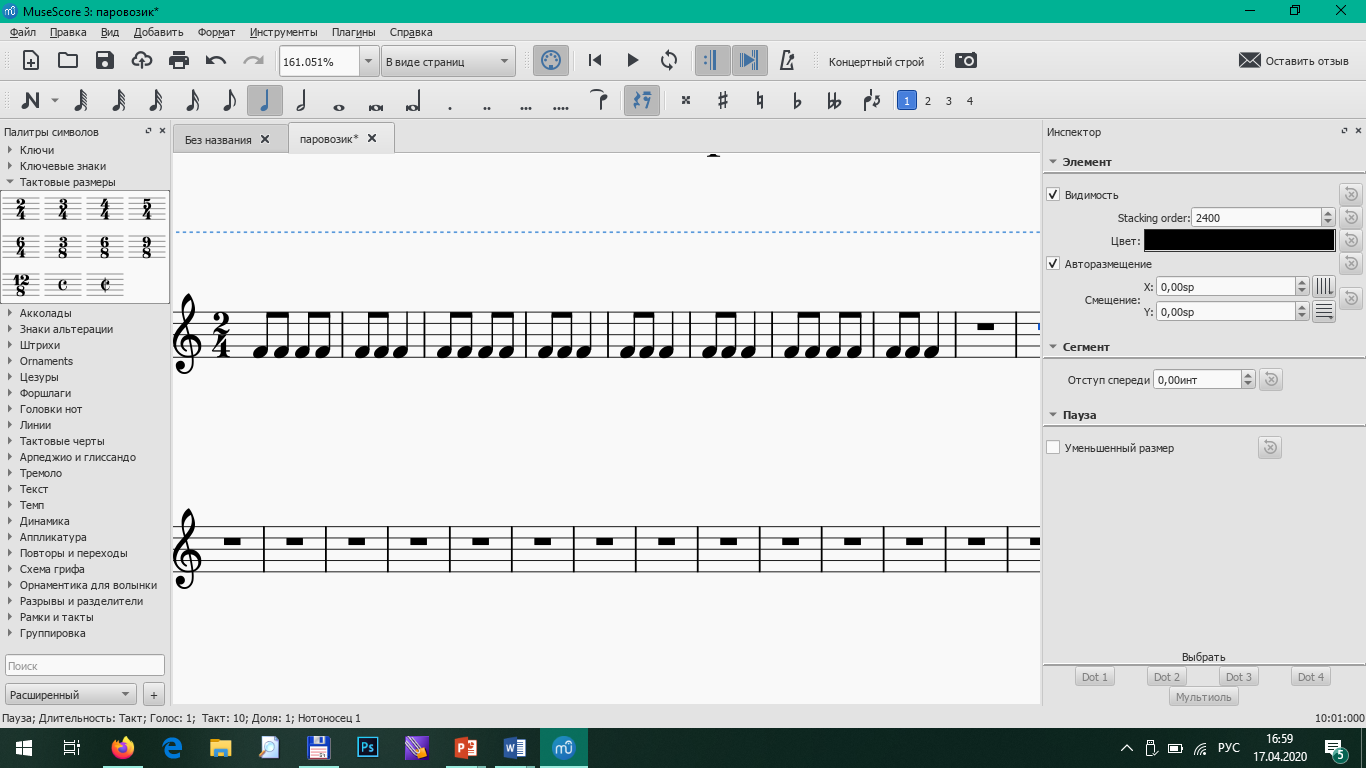 Простучи полученный ритм в маятнике под музыку. Все ли у тебя получилось? Если нет, проверь, такая ли последовательность у тебя получилась?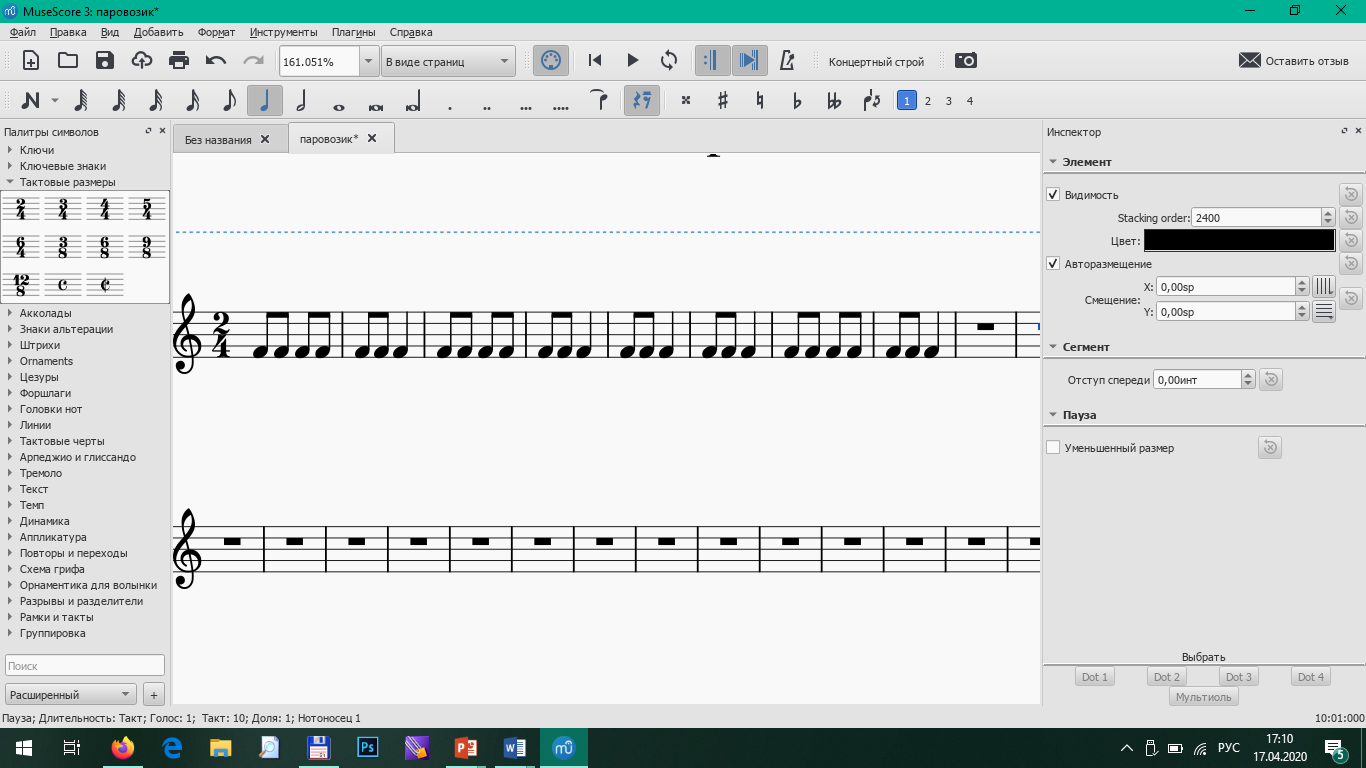 Попробуй простучать песенку, не используя, не называя четверти. Но при этом, не отставай от музыки и четко стучи восьмые.Предлагаю поехать вместе с паровозиком! Восьмушки – небольшие шаги вперед, четверти – шаг назад.ПредметРитмикаКласс 1Время урока17.15 – 18.00Дата урока24 апреля 2020Студент практикантНиколаева Анна АндреевнаПреподаватель-консультантЛеконцева Елена Леонидовна